第１号様式（第6条関係）令和　　年(　　　　　年)　　月　　日八王子市長　様八王子市中小企業者等感染拡大防止対策支援補助金交付申請書兼請求書八王子市中小企業者等感染拡大防止対策支援補助金交付要綱第6条の規定に基づき、下記のとおり申請します。本申請にあたり、必要に応じて市税の課税状況及び納付状況を調査すること及び申請内容を収納担当所管に提供することに同意します。記１　申請内容等※1　従業員には以下の方は含めないものとします。　・会社役員　・個人事業者本人及び同居の親族従業員　・日々雇い入れられる者、2か月以内の期間を定めて雇用される者、又は季節的業務に4か月以内の期間を定めて雇用される者。２　新型コロナウイルス感染症による影響及び売上の減少状況※創業1年未満により前年同月との比較ができない場合は、令和2年（2020年）2月以降の任意の1か月間の売上高を（Ａ）欄に、基準月直前の連続する3か月の月平均売上高を（Ｂ）欄に記入して比較してください。３　事業概要※2　各業界団体が作成した業種ごとの新型コロナウイルス感染拡大予防ガイドライン等を参照してください。４　補助対象経費※補助対象となる経費のみを計上してください。　　　補助金申請額　　　　　　　　　　　　円　※（B）の金額と上限額（500,000円）の少ない方５　添付書類　　以下の書類を添付します。　　□ 履歴事項全部証明書（会社・法人の場合） または　住民票の写し（個人事業主の場合）□ 契約日及び契約内容がわかるもの（契約書、注文書、契約内容のわかるパンフレット等）□ 補助事業の内容がわかるもの（施工や設置写真等）※□ 補助事業に係る金額を支払ったことがわかるもの（請求書と領収書、帳簿類等）　　□ 新型コロナウイルス感染症の影響による売上高等の減少が確認できる書類（売上帳簿・月別売上表など）　　　 ・本年分と前年分、両方必要です。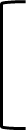 若しくは以下の書類の写し□中小企業者パワーアップ補助金（販路開拓支援）の交付決定通知書□小規模事業者持続化補助金における新型コロナウイルス感染症の影響による売上減少の確認書□新型コロナウイルス感染症による影響を理由とするセーフティネット保証4号若しくは危機関連保証の認定書　　□ 交付要件確認書（様式あり）※　　□ 補助金の振込口座の確認できる書類（通帳※表紙および見開きのページ、キャッシュカードなど）添付書類は、※を除き、写し（コピー）を提出してください。６　振込先八王子市中小企業者等感染拡大防止対策支援補助金は、以下の口座に振り込むよう依頼します。☆ 申請書及び添付書類の控え（コピー）をお取りください。後日、八王子市事業者支援事務局より申請内容の確認でご連絡する場合があります。申請者郵便番号申請者所在地申請者法人の名称申請者役職名申請者代表者の氏名法人番号※個人事業主は記入不要業種番 号番 号業種名業種名業種名業種名※ 日本標準産業分類に規定する中分類番号と業種名を記載してください。※ 日本標準産業分類に規定する中分類番号と業種名を記載してください。※ 日本標準産業分類に規定する中分類番号と業種名を記載してください。※ 日本標準産業分類に規定する中分類番号と業種名を記載してください。※ 日本標準産業分類に規定する中分類番号と業種名を記載してください。※ 日本標準産業分類に規定する中分類番号と業種名を記載してください。※ 日本標準産業分類に規定する中分類番号と業種名を記載してください。資本金※個人事業主は記入不要円円従 業 員 数　※1従 業 員 数　※1従 業 員 数　※1従 業 員 数　※1従 業 員 数　※1　人　人申請する事業区分三密回避三密回避三密回避三密回避三密回避三密回避三密回避□「密集」回避□「密集」回避□「密集」回避□「密集」回避□「密集」回避□「密集」回避□「密集」回避□「密集」回避□「密集」回避□「密集」回避□「密集」回避□「密集」回避□「密集」回避□「密集」回避□「密集」回避□「密集」回避申請する事業区分三密回避三密回避三密回避三密回避三密回避三密回避三密回避□「密閉」回避□「密閉」回避□「密閉」回避□「密閉」回避□「密閉」回避□「密閉」回避□「密閉」回避□「密閉」回避□「密閉」回避□「密閉」回避□「密閉」回避□「密閉」回避□「密閉」回避□「密閉」回避□「密閉」回避□「密閉」回避申請する事業区分三密回避三密回避三密回避三密回避三密回避三密回避三密回避□「密接」回避□「密接」回避□「密接」回避□「密接」回避□「密接」回避□「密接」回避□「密接」回避□「密接」回避□「密接」回避□「密接」回避□「密接」回避□「密接」回避□「密接」回避□「密接」回避□「密接」回避□「密接」回避申請する事業区分新しい働き方のスタイル構築新しい働き方のスタイル構築新しい働き方のスタイル構築新しい働き方のスタイル構築新しい働き方のスタイル構築新しい働き方のスタイル構築新しい働き方のスタイル構築新しい働き方のスタイル構築新しい働き方のスタイル構築新しい働き方のスタイル構築新しい働き方のスタイル構築新しい働き方のスタイル構築新しい働き方のスタイル構築新しい働き方のスタイル構築新しい働き方のスタイル構築新しい働き方のスタイル構築新しい働き方のスタイル構築新しい働き方のスタイル構築新しい働き方のスタイル構築新しい働き方のスタイル構築新しい働き方のスタイル構築新しい働き方のスタイル構築新しい働き方のスタイル構築交付申請額交付申請額交付申請額交付申請額交付申請額円円円円円円円連絡先担 当 者担 当 者担 当 者担 当 者電 話 番 号電 話 番 号電 話 番 号電 話 番 号連絡先メールアドレスメールアドレスメールアドレスメールアドレスメールアドレスメールアドレスメールアドレス新型コロナウイルス感染症の影響について感染症の影響により自社で受けた影響（売上減少等）の状況や今後の見込みについて記入してください。新型コロナウイルス感染症の影響について令和2年　　月の1か月の売上高（A）円前年の　　月の1か月の売上高（B）円売上高の減少額（A-B）円減少比率　(B-A）/B×100％取組を実施した施設（店舗、事業所等）所在地具体的な取組名※ 4 補助対象経費の経費名称に項目がある場合は、同様の名称をご記入ください。※ 4 補助対象経費の経費名称に項目がある場合は、同様の名称をご記入ください。具体的な取組内容（ガイドライン※2に基づく感染予防対策の概要）契約日※複数契約している場合は最も早い契約日令和　　　年　　　月　　　日令和　　　年　　　月　　　日事業終了日（支払完了日）※複数契約している場合は最終支払完了日令和　　　年　　　月　　　日令和　　　年　　　月　　　日事業区分事業区分経費名称補助対象経費（税抜）経費内容対面型サービス用・従業員用□「密集」回避人と人との間隔をできるだけ空けるための対策□密集を避けるための店舗改修□カウンター配置の改修□座席レイアウト変更工事□その他（　　　　　　　　　　）円対面型サービス用・従業員用□「密閉」回避密閉空間を避けるための対策□換気設備（換気扇、換気ダクト）設置□空気清浄機の設置□「網戸」の設置□その他（　　　　　　　　　　）円対面型サービス用・従業員用□「密接」回避密接、接触を減らすための対策□店内や事務所内の飛沫感染を防止する透明板等設置□席と席との間への間仕切り設置□キャッシュレス対応機器導入□検温管理システムの導入□非接触型入退室管理システム導入□トイレ内等の人感センサー付き照明器具の導入□サーモグラフィカメラの導入□自動消毒液噴霧器の導入□その他（　　　　　　　　　　）円従業員用□新しい働き方のスタイル構築テレワークやオンライン会議等を推進するための経費□テレワーク環境整備□オンライン会議設備導入□オンライン名刺交換システム導入□その他（　　　　　　　　　　）円計　（A）計　（A）計　（A）円（A）の金額×（補助率）＝（B）※千円未満切り捨て円×9/10＝円指定口座金融機関名金融機関名金融機関名金融機関名金融機関名金融機関名金融機関名金融機関名金融機関名金融機関名金融機関コード金融機関コード金融機関コード金融機関コード金融機関コード金融機関コード金融機関コード金融機関コード支店名支店名支店名支店名支店名支店名支店名支店名支店名支店名支店コード支店コード支店コード支店コード支店コード支店コード指定口座銀行銀行銀行信金信金信金支店支店支店支店指定口座信組信組信組農協農協農協出張所出張所出張所出張所指定口座預金種目口座番号（右詰め）口座番号（右詰め）口座番号（右詰め）口座番号（右詰め）口座番号（右詰め）口座番号（右詰め）口座番号（右詰め）口座番号（右詰め）口座番号（右詰め）口座番号（右詰め）口座名義（カタカナで記入してください。）口座名義（カタカナで記入してください。）口座名義（カタカナで記入してください。）口座名義（カタカナで記入してください。）口座名義（カタカナで記入してください。）口座名義（カタカナで記入してください。）口座名義（カタカナで記入してください。）口座名義（カタカナで記入してください。）口座名義（カタカナで記入してください。）口座名義（カタカナで記入してください。）口座名義（カタカナで記入してください。）口座名義（カタカナで記入してください。）口座名義（カタカナで記入してください。）口座名義（カタカナで記入してください。）口座名義（カタカナで記入してください。）口座名義（カタカナで記入してください。）口座名義（カタカナで記入してください。）口座名義（カタカナで記入してください。）口座名義（カタカナで記入してください。）口座名義（カタカナで記入してください。）口座名義（カタカナで記入してください。）口座名義（カタカナで記入してください。）口座名義（カタカナで記入してください。）指定口座１普通指定口座２当座